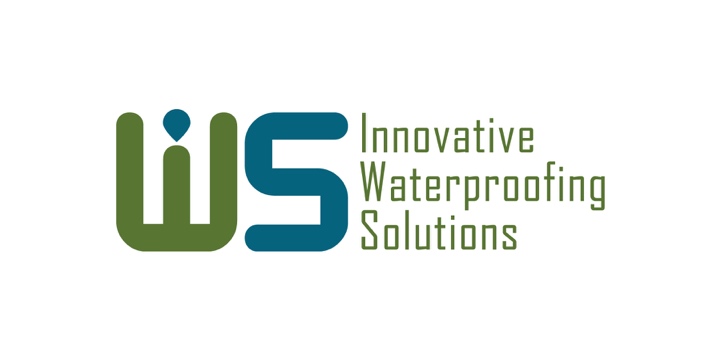 Fluid Applied Exterior Barrier              This document is intended to provide only general guidelines regarding the application of listed materials as furnished by IWS. These general guideline specifications are NOT intended as project specific specifications and should not be used as such. The information contained herein may be used, and modified where necessary, by the owner, architect, and contractor in preparing specifications for related restoration projects. It is the responsibility of the owner, architect, and/or contractor to ensure that these general guideline specifications are consistent with the contractual and construction requirements relating to the project.P A R T 1 - G E N E R A LSECTION INCLUDESFluid applied asphaltic rubber membrane over existing Stucco. This work will include the preparation, application, and clean-up of the asphaltic rubber membrane over existing stucco application.SUBMITTALSPrior to the start installation the following submittals shall be made for review and approval.Product Literature and samples.Product MSDS.Manufacturers Installation Instructions.CONTRACTOR QUAILIFICATIONSThe contractor of the material specified herein shall be an approved contractor. Proof of this qualification shall be provided in written form from the supplier.QUALITY ASSURANCECodes and Standards: The contractor shall make themselves thoroughly familiar with all codes, regulations, and standards governing the work specified.Workmanship: All work shall be installed as indicated and in accordance with suppliers printed instructions.Deviations: There shall be no deviations from the specification or installation instructions unless the deviation is approved in writing by the supplier of the material herein and submitted to the project engineer.Technical Representative: Upon request prior to the commencement of work a supplier’s technical Representative shall perform a site inspection during the installation.DELIVERY, STORAGE AND HANDLINGDeliveryMaterials shall be delivered in their original unopened containers, clearly marked. Material shall be stored in clean, dry areas away from direct sun in containers at 50o to 90oF until ready for use.Ordering:Comply with supplier’s ordering instruction and lead-time requirements to avoid construction delays.Safety: Refer to all applicable data, including, but not limited to MSDS Sheets, PDS Sheets, Product Labels, and specific instructions for Specific Personnel Protection Requirements. Applicator contractor must comply with all Federal, State, and local regulations pertaining to safety, environmental protection and other pertinent regulations. Safety equipment must comply with OSHA regulations.Applicator should follow the safety precautions listed below:The work shall be barricaded to prevent pedestrian or vehicular traffic.The contractor shall provide work access and sight safety practices to avoid endangering the installer, passing public and building tenants.Avoid contact with eyes and skin; do not ingest or inhale.  Prolonged or repeated exposure may cause skin irritation or allergic reactions.Wear safety goggles, rubber gloves, and appropriate clothing.Provide safety protection as previously described under General Conditions to protect all occupants, tenants, visitors, etc. during work operations.Storage and ProtectionStore and protect materials from harmful weather conditions and at temperatures conditions recommended by manufacturer. Do not allow freezing to occur in storage or shipping. Protect from damage during construction and while stored onsite.SITE / SAFTEY PROVISIONSScaffolding (hanging, stationery swing staging): It will be the responsibility of the Contractor to provide safe, reliable access to the work area to perform the work described herein. The scaffolding and/or work platforms (ladders, etc.) will be provided by, installed, erected, and dismantled by the Contractor.Pedestrian Protection: The Contractor shall supply safety protection for pedestrian/patron egress/ingress to the site during working operations. Protection shall be determined by the site and weather conditions inherent to the work schedule.On-Site Sanitary Provisions: Contractor shall provide for the duration of the project including each mobilization a portable toilet for the use by the Contractor employees.On-Site Supervision and Coordination of Parking Barricades and Access to the Site During the Work OperationsCoordinate work schedule and revisions to patron parking scheme with Superintendent prior to commencement of work operations.Obtain written approval for work schedule, revised parking scheme, etc. from the Superintendent prior to commencement of work operations.Power and Water Source: Contractor to provide all hoses, hose connections, power cords, extensions and related accessories to connect to water and power source provided by the Owner.ENVIRONMENTAL REQUIREMENTSInstallation Requirements: Do not install if:Ambient temperatures and surface temperatures are below 20° F.Ambient temperature is expected to fall below 20° F within 24 hours of installation.Ambient temperature exceeds 100° F.Substrate temperature exceeds 120° F.Substrate Requirements:Must be sound, dry substrate free from defects.Must have positive slope.Free from extensive membrane damage.Free from grease, dirt, or other foreign materials.WARRANTYThe manufacturer’s standard limited warranty provided by IWS warrants specifically against defective materials. If defective materials are found, IWS will provide additional product to re-apply. Specific warranties for labor/workmanship must be provided by installer or by utilization of a performance bond.The Manufacturer also offers material and labor, and extended, warranties. Contact the manufacturer for more information.MANUFACTURER WARRANTY: Manufacturer must be notified prior to commencement of work what Warranty has been requested by the owner. The installer shall submit manufacturer’s “Request for Warranty” and supporting documentation at completion of installation.P A R T 2 – P R O D U C T S2.1	GENERALMaterials are specified by brand name to establish a basis for quality of design and performance requirements and general description of products. Architect will consider substitutions for brand names on a basis of quality of design and performance when reviewed by Architect. This guide manufacturer’s specification is written around IWS products and products specified are a standard of quality required for this project.      PRODUCT NAME AND DESCRIPTIONIWS Seamless Membrane – Fluid Applied Asphaltic Rubber MembraneIWS Reinforcement Fabric – Polyester Reinforcement fabric.PERFORMANCE REQUIREMENTSIWS SEAMLESS MEMBRANEIWS Reinformcement Polyester FabricP A R T 3 – E X E C U T I O NMANUFACTURER’S INSTRUCTIONSCompliance: Comply with manufacturer’s most recently published product technical bulletins including installation instructions, substrate testing, surface preparation, cleaning, and post installation testing.PREPARATIONSurface Inspection: Prior to commencement of work, a thorough inspection of the substrate should be carried out to determine or confirm the following:A satisfactory surface for application.The substrate - i.e. structural deck -shall be structurally sound and in good standing.The existing substrate shall be properly repaired of all defects, including voids and cracks, loose material, free of debris. Care shall be taken not to entrap excessive dust or moisture over the surface prior to application.The soundness and proper detailing of supports, penetrations, flashing, outlets, turn-ups, and all other items that are to be a part of the new completed system.The presence of scaling rust, loose joints, or fasteners.Substrate Preparation:		Pressure washing: Pressure wash substrate to remove all dirt, dust, and remains of previous paint and/or coatings. Pressure washer to have a minimum working pressure of 3,000 psi.Treatment of rust / oxidation: Remove all loose, flaking or powdery rust by wire brushing or pressure washing.Fasteners: All fasteners are to be inspected and re-tightened. All stripped or backed out fasteners are to be replaced with oversize fasteners. Any missing fasteners are to be replaced.Inspection: All preliminary work to be inspected carefully by applicator to ensure that all work meets project planned specifications.INSTALLATIONInspect preliminary work relating to substrate for problem areas to ensure all preparatory work has been properly completed.IWS Seamless MembraneAPPLICATIONThe IWS Seamless Membrane application will begin after all preparation is finished and sufficiently cured following IWS specifications.IWS Seamless Membrane application: This application should be at a wet film thickness of 40 mils to result in a dry film thickness of 20 mils.Begin application of the IWS Seamless Membrane (Brush/Roller/Spray) from the top down to bottom. Application pattern should consist of an interlocking weave pattern; Brush/Roller apply one pass. Spray application apply approximately 20 mils per pass.Check IWS Seamless Membrane for correct thickness in a grid pattern that incorporates sections not greater than 100 sq. ft.Application of a topcoat may proceed following correct cure times and proper rinse off of trace salts.EQUIPMENTSpray Application: Conventional airless spray equipment using a .015 - .017 tip may be used. Adjust the nozzle to achieve a uniform spray pattern with a 3 to 4-foot arc.Brush/Roller Application: Brush, Squeegee or Roller with a minimum 3/8” nap.NOTE: Each project will have special conditions, and these should be identified and addressed additional to this specification. If in doubt, seek the advice of IWS before proceeding.WASTETo minimize waste will result in less of a burden to landfills. Leftover product in containers, which can’t be used by the pump and product left in the lines are to be returned to 5-gal pails.All waste of the IWS materials shall be minimized and disposed of in the correct and proper manner. Follow regulations of the County, State, and local requirements in that area.CLEANINGImmediately clean surfaces accidentally coated and not scheduled to be coated in accordance with manufacturer’s instructions.After installation clean surrounding area and leave as was prior to installation.POST INSTALLATION INSPECTION AND QUALITY ASSURANCEIt will be the Contractor’s responsibility to perform first line inspection of all aspects of the surface preparation and coating application work and to ensure conformance with all pertinent specifications.Contractor shall provide a daily record of all product batch numbers used, application process information, including temperatures, relative humidity, dew point, procedures and inspection data.Proper application is the responsibility of the user. Field visits by IWS personnel are for the purpose of making technical recommendations only and are not to supervise or provide quality control on the jobsite.Contractor shall monitor the finished system for a minimum of 7 days for proper curing conditions. If proper curing is not being achieved contact the manufacturer for recommendations.END OF SECTIONTestTest ProcedureResultsElongation at BreakASTM-D-3468>1,000%  Max machine stroke reachedElongationASTM-D-412>1600%RecoveryASTM-D-412>90%Tensile StrengthASTM-D-412208.2psi @ 1001% elongation                        1600 psi @ 450%  elongation                                                                        Materials Did Not FailTensileASTM-D-4132000 lbs./ft2 Up-lift  ForcePeel StrengthASTM-D-903Materials Did Not PeelPuncture ResistanceASTM-E-154No PunctureWater AbsorptionASTM-D-5701.02% MaxWater Vapor TransmissionASTM-E-96.08 Grains/Hr/ft2PermeanceASTM-E-96.46 Grains/Hr/ft2Resistance to Hydrostatic HeadCalders Testers Hydro Stand 10-30K150 PSIClass A Fire Rating ½”: 12ASTM-E-108-94PassedSoil BurialASTM-D-4068PassedAsh ContentASTM-D-29392.98%Direct Flame TestASTM-D-2939PassedDrying TimeASTM-D-2939PassedExtensibility after heat agingASTM-C-836¼ Inch stretch with no crackingFlash pointASTM-D-2939>140°FHigh Temp AgingASTM-E-240>300% 48 days @ 176°FHydrostatic PressureASTM-C-130616.67% over cracksLow Temp ElongationASTM-D-412>500%Methane transmission rateMOCON Multi Tran 400<5 CC/(m² –day)Noise ReductionASTM-E-100798% @ 205 milUniformityASTM-D-2939PassWet Film ContinuityASTM-D-2939PassFreezing ResistanceASTM-D-2939PassHeat ResistanceASTM-D-2939PassResistance To VolitizationASTM-D-29390.84% LossResistance To KeroseneASTM-D-2939PassResidue By EvaporationASTM-D-2939>60% Resistance To WaterASTM-D-2939No signs of Re-emulsificationPuncture ResistanceASTM-E-154No Puncture @ DeflectionMax machine stroke reachedImpact ResistanceASTM-D-2939PassImpact Resistance after Accelerated WeatheringASTM-D-2939PassSalt Fog ExposureASTM-B-117No Deterioration or failurePeel Strength asphaltASTM-D-903>10 lbf/inPeel Strength ConcreteASTM-D-903>12 lbf/inPeel Strength FoamASTM-D-903>7.5 lbf/in Substrate failed prior to adhesion failurePeel Strength SteelASTM-D-903>11 lbf/inPeel Strength WoodASTM-D-903>23.73 lbf/inPeel Strength  ASTM-D-903Did not PeelTestTest ProcedureResultsWeight/SquareASTM-D-37761.1 lbsOz/Sq/YdASTM-D-37761.6 ozDry Tensile Strength-MDASTM-D-177725 lbsDry Tensile Strength-CDASTM-D-177718 lbsElongation-MDASTM-D-168245%Elongation-CDASTM-D-1682100%Mullen BurstASTM-D-378635 psi